4. melléklet: Minta a csillaghullás-naplóra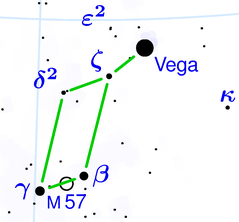 Forrás: WikimediaLyridák meteorraj: április 16–25. maximuma: április 23. péntekNévadója: Lant csillagkép (Lyra)Földközelben: április 16–25.Csillaghullási csúcs: április 21-23.10-15 hullócsillag óránkéntA görög mitológia szerinti történet: A legenda szerint a lant a világ első lantja, amit Hermész (Zeusz és Maia fia) készített. Hermész születése után gyorsan növekedett, hamarosan kikelt bölcsőjéből. A barlang bejárata közelében kószált, amikor egy teknősre lett figyelmes, amely a barlang felé vette útját. Hermész megragadta az állatot, a barlangba vitte, majd az állat testét teknőjéből kifejtette, a páncélon fúrni-faragni kezdett és elkészítette a világ első lantját. A juhbélből készített húrokat lelkesen pengetni kezdte szép dallamokat csalva ki belőlük, rögtönzött dalokat énekelt. Később Hermész ezt a lantot bátyjának, Apollónnak ajándékozta. Apollón a lantot tovább ajándékozta fiának, Orpheusznak. Orpheusz olyan szépen játszott rajta, hogy a hegyek és a vadállatok is megigézve hallgatták. Orpheusz szenvedélyesen szerette feleségét, Eurüdikét. Amikor Eurüdiké meghalt, Orpheusz leszállt utána az alvilágba, hogy visszahozza őt. Sikerült meggyőznie Hadészt, az alvilág istenét, hogy Eurüdikét engedje vissza az alvilágból. Hadész azzal a feltétellel engedte el, hogy Orpheusz addig nem nézhet hátra, míg a felesége a felszínre nem ér. Türelmetlenségében azonban hátrapillantott, és a feleségét örökre elnyelte az alvilág. Orpheuszt a bakkhánsnők egy csoportja ölte meg, mivel visszautasította közeledésüket. Halála után a szerelmesek újra egyesülhettek, és Zeusz emlékeztetőül Orpheusz lantját az égre helyezte.